Combatting the Far Right – TUC Residential Course20 – 24 January 2020
Berlin
Deadline for applications: midday Friday 13 DecemberStudy visit to BerlinThe aim of the trip will be to introduce delegates to the international organising methods of the far right, and to familiarise them with this shared struggle in the German trade union movement. This opportunity has been organised in collaboration with the DGB Berlin-Brandenberg regional office (regional TUC).The study visit will provide opportunities to discuss combatting the far right with German trade unionists, including workshops on sharing best practices. The visit will also offer the opportunity to learn about the origins of the modern far right movement with visits to the Nazi documentation centre, Jewish museum, and other relevant sites.For any young trade unionists on this study visit, this will be paired with an additional ‘Future Leaders’ residential course that we will run later in 2020.Cost of visit to BerlinMaximum of 15 delegates, all reserved for young activists. (including max 2 TUC staffers – or other union officer – funded by affiliate)Prices may rise between now and bookingTOTAL EST COST (per delegate): £360-£520 at current prices, Nov 2019 (may rise)TUC will not be liable for any costs.Costs may vary with hotels and travel, so we estimate this study visit will be in the region of £450-£700 (for accommodation, travel, food & incidental expenses).Please note, the TUC is unable to make group travel and accommodation bookings. Therefore we will issue the suggested travel itinerary and designated hotel to successful registrants for them to book in coordination with their branch ASAP. Delegates must travel on the dates specified in order to participate in the full programme.Please note, the TUC will not cover any expenses or costs incurred by delegates participating in the visit. Please speak to your union if you have any queries.Please also be aware that delegates must retain all tickets and receipts during the trip and send them to the TUC after the trip in order to complete our financial reporting.Remember that you need to ensure you have your own travel insurance.Please indicate in the application if you are interested in this study visit and please indicate that you are able to secure union funding to cover costs. We cannot accept applicants without a guarantee of funding.Please fill in the form below if you are interested in taking part in the residential course and send to Gareth Lewis by email to apply for your place – glewis@tuc.org.uk Apply below.Part 2: Berlin study visit applicationTo take part you must obtain the support of your trade union (including a guarantee of sponsorship). Please provide the following details. Accommodation optionsPlease note, the TUC is unable to make group travel and accommodation bookings. Therefore we suggest booking the following hotel:MEININGER Hotel Berlin - HauptbahnhofFollow the link to take you to booking.com with the correct dates for single occupancy.You may book into another hotel, but it must be within 5 minutes walk of the Hauptbahnhof/central train station. TUC cannot be liable for variable costs.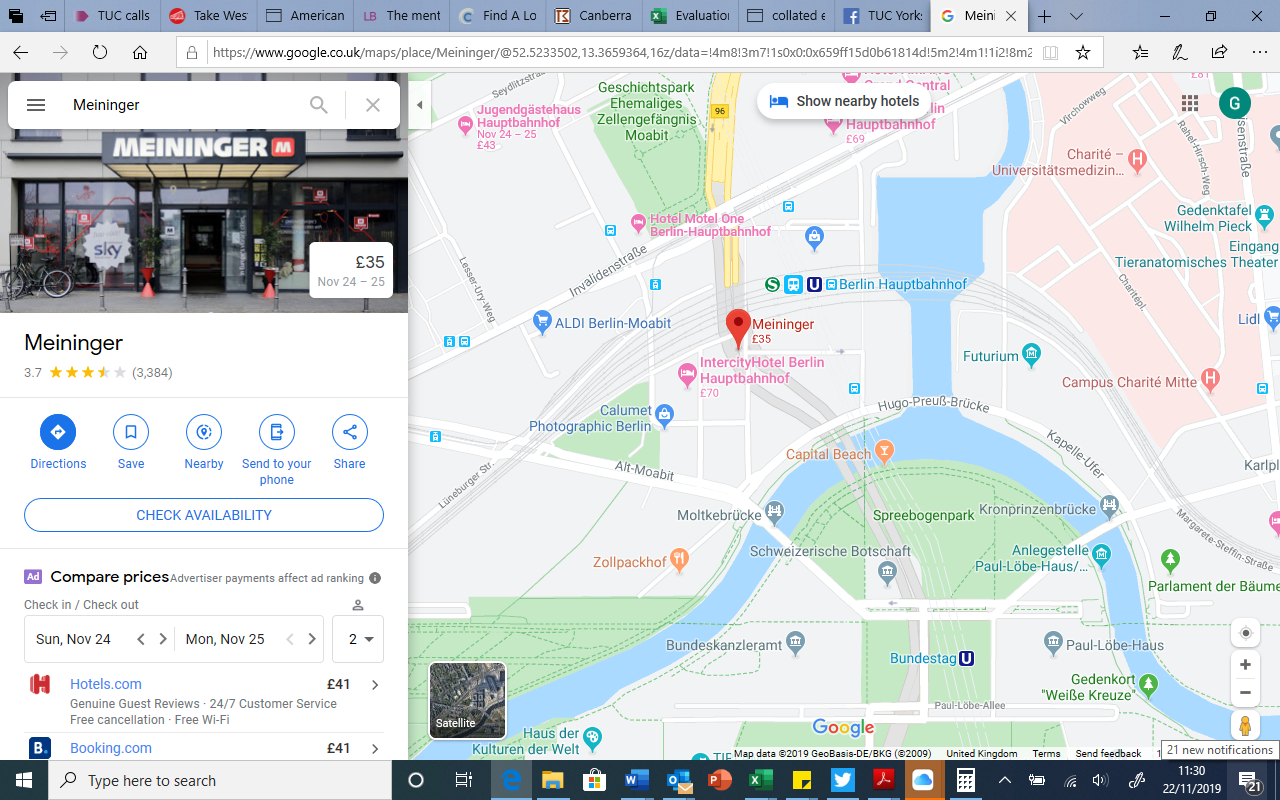 Travel optionsSuggested travel options are by flight or rail. You may choose either. We will meet together in Berlin.Flight costs are calculated from departure airport to arrival airport. They do not include the costs of arriving at the airport. The delegate must also arrange these and include these in costs to branch. TUC cannot be liable.Rail costs are calculated from London to Berlin and do not include the train fare to/from London. The delegate must also arrange these and include these in costs to branch. TUC cannot be liable.FLIGHT: Manchester to Berlin via Easyjet or Ryanair (different departure times)
Dept – Monday 20th Jan
Return – Friday 24th JanRAIL: London St Pancras to Berlin via Brussels and CologneDept – 11.04am (LATEST departure) Arr – 21.05pm Berlin
Return – 08.51am (LATEST departure) Arr – 18.06pm LondonClick here to view tickets via Trainline Europe/Loco2Travel datesPlease indicate the dates you can travel in the options box below.Delegates must be able to attend & travel the following dates (all dates include travel days).Deadline is midday on Friday 13 December. Delegates will be selected on the basis of their applications and fulfilling reserved spaces. Delegates will be informed as soon as possible.If you would like to submit your delegate details form in a different format due to an access need please email Gareth Lewis at glewis@tuc.org.ukDelegate:Signature …………………………………………………………….   Date……………………………………….ItemCostNotesFlight /OR/Train£60/£80 return (pp) /£140 return (pp)Inc large carry on bag /No restrictions for trainHotel£260 - £322(pp/ 4 nights)£65 - £80.50 (pp / p.night)7 day travel card£26 (pp)Unlimited travel within BerlinFood£23 (p.d)Breakfast £2 (local bakery)Lunch £6 (p.d)Dinner £15 (p.d)Museum entrance (nazi documentation centre / Jewish museum)FreeBundestag / Bundesrat tourFreeHealth insuranceFreeEHIC card (via NHS)Travel insurance?For individual delegate to source. Any trusted policy provider.DELEGATE DETAILS FORM (all sections mandatory)Deadline: Friday 13 December middayDELEGATE DETAILS FORM (all sections mandatory)Deadline: Friday 13 December middayWhat are you applying for?What are you applying for? I am applying for the TUC/DGB Berlin study visit (workshops on the Far Right with the DGB)
January 2020 in Berlin I am a TUC Yorkshire & Humber applicant I am a TUC London, East & South East applicantPlease check boxes as appropriate. I am applying for the TUC/DGB Berlin study visit (workshops on the Far Right with the DGB)
January 2020 in Berlin I am a TUC Yorkshire & Humber applicant I am a TUC London, East & South East applicantPlease check boxes as appropriate.Part 1: Combatting Far Right Study Visit
ApplicationPart 1: Combatting Far Right Study Visit
ApplicationSection 1: personal detailsSection 1: personal detailsSurnameTitleFirst NameAddressPost codeContact numberDaytime:Mobile:Email addressPlease indicate if you are a young trade unionist or identify with one of the following characteristics Young trade unionist (35 or under) BAME member Women member LGBTQI Other (please elaborate here …………………………………………..) I would prefer not to share this informationEmergency contactEmergency contactContact full nameRelationship to youContact numberPrimary contact no.:Second contact no.:The above details are being collected only for the purposes of selecting delegates for the course (and fulfilling the reserved equality spaces on the course), organising accommodation and arrivals for the residential course, and in the case that you are selected for the study visit to Berlin. They will be used for no other purposes than those stated here. This data will be securely destroyed as soon as we have completed each stage of the course or visit that you are involved in. Your mobile number will be used as your primary contact number abroad and in the event of an emergency.The above details are being collected only for the purposes of selecting delegates for the course (and fulfilling the reserved equality spaces on the course), organising accommodation and arrivals for the residential course, and in the case that you are selected for the study visit to Berlin. They will be used for no other purposes than those stated here. This data will be securely destroyed as soon as we have completed each stage of the course or visit that you are involved in. Your mobile number will be used as your primary contact number abroad and in the event of an emergency.I give my consent to be added to the TUC Yorkshire & Humber mailing list for updates on their activities, events & campaignsTick here:Email addressSection 2: Trade Union detailsSection 2: Trade Union detailsTrade Union of which you are a memberTrade Union role e.g. officer, rep (if applicable)personal statementpersonal statementPlease tell us why you want to attend this course and how you intend to put into practice what you will learn, both in your workplace or community? (max 4-5 sentences)Section 3: personal detailsSection 3: personal detailsNationalityPassport numberPassport expiryTick to confirm you have attached a photocopy of your passport data pageDate of BirthSection 4:  Support for applicantSection 4:  Support for applicantTrade union officer approving applicationName:Signature:UnionPositionContact numberEmail addressSponsorship endorsementSponsorship endorsementRegion or branch offering sponsorshipName of regional or branch officerRegion or branch positionContact numberEmail addressSignature I certify that the above named region/branch will sponsor the delegate (in the region of £450-£700)Section 5: MandatoryPersonal statement (Berlin visit)Section 5: MandatoryPersonal statement (Berlin visit)Please tell us why you want to go on the Berlin visit and what you will do back in the UK with what you learn?(max 4-5 sentences)Timetable 2020Timetable 2020Option 120 – 24 January 2020Please tick as appropriate